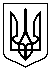 Управління освіти Дніпровської районної в місті Києві державної адміністраціїТЕНДЕРНА ДОКУМЕНТАЦІЯна закупівлю:«Соки фруктові та овочеві»  код 15320000-7 ДК 021:2015(соки фруктові та овочеві в асортименті)Київ     2022 рікДодаток 1                                                                                                                                                        до тендерної документаціїІНФОРМАЦІЯ ПРО ВІДПОВІДНІСТЬ УЧАСНИКАКВАЛІФІКАЦІЙНИМ КРИТЕРІЯМ                                                                                                                                                                    Таблиця 1Кваліфікаційні вимоги до учасника процедури закупівліТаблиця 2Якщо будь-який із документів не може бути наданий з причин його втрати чинності або зміни форми, назви тощо, учасник надає інший рівнозначний документ та письмове пояснення.Додаток 2   до тендерної документації Специфікація (ТЕХНІЧНІ ВИМОГИ)на закупівлю:«Фруктові та овочеві соки»  код 15320000-7 ДК 021:2015(соки фруктові та овочеві в асортименті) Продукція має постачатися і розвантажуватися транспортом та силами Учасника у 82 заклад освіти Дніпровського району м. Києва (Додаток № 2 Договору). Учасник постачає Замовнику товар поступово, дрібними партіями у період дії договору  відповідно до наданих заявок. Строк поставки товару: не більше одного календарного дня після отримання заявки від Замовника. Графік завозу продукції з 06-00 до 18-00*. *Узгоджується з управлінням освіти перед укладанням договору (орієнтовно два рази на тиждень).1. Учасник визначає ціну на товар, який він пропонує поставити за Договором, з урахуванням податків і зборів, що сплачуються або мають бути сплачені, а також витрат на страхування, транспортування, завантажування, розвантажування та інших витрат, визначених законодавством та надає заповнену форму Технічної специфікації (Додаток 2), яка має містити перелік запропонованого товару із зазначенням його характеристик та заповненими полями відповідно до вимог Технічної специфікації.2. Для підтвердження відповідності тендерної пропозиції учасника технічним, якісним, кількісним та іншим вимогам до предмета закупівлі, встановленим замовником учасник повинен надати наступні документи:       2.1. Гарантійний лист, складений у довільній формі щодо забезпечення якості товару та своєчасної його поставки до комори кожного окремого закладу освіти (згідно дислокації закладів);      2.2. Копію договору (ів) укладеному (их) з виробником, дистриб’ютором, імпортером тощо (якщо Учасник не є виробником) на поставку товару що є предметом закупівлі, дійсний(і) на 2022 рік.3. Для підтвердження якості та безпечності запропонованої Продукції Учасник повинен надати:        3.1. Копія документів, що засвідчують якість та безпеку запропонованої продукції, наявність яких передбачена чинним законодавством (посвідчення про якість або декларація виробника або декларація про відповідність або сертифікат відповідності);4. Інші документи, які Учасник подає у складі тендерної пропозиції:        4.1. Оригінал дійсного сертифікату на систему управління якістю ДСТУ ISO 9001:2015 (ISO 9001:2015, ITD) виданий на ім’я Учасника органом сертифікації, акредитованим Національним агентством з акредитації України.- Атестат акредитації, виданий Національним агентством з акредитації України, зі сферою акредитації органу сертифікації, який видав вказаний сертифікат ДСТУ ISO 9001:2015 (ISO 9001:2015, ITD);- Скан-копію плану останнього аудиту, щодо перевірки системи управління безпечністю харчових продуктів, що відповідає вимогам ДСТУ ISO 9001:2015;- Скан-копію останнього звіту за результатами сертифікаційної перевірки та оцінки системи управління, на підставі якого було видано/підтверджено сертифікат на систему управління безпечністю харчових продуктів, який відповідає вимогам ДСТУ ISO 9001:2015;          4.2. Оригінал дійсного сертифікату на систему управління безпечністю харчових продуктів, який відповідає вимогам ДСТУ ISO 22000:2019 (ISO 22000:2018, ITD) виданий на ім’я Учасника органом сертифікації, акредитованим Національним агентством з акредитації України. - Атестат акредитації, виданий Національним агентством з акредитації України, зі сферою акредитації органу сертифікації, який видав вказаний сертифікат ДСТУ ІБО 22000:2019 (ІБО 22000:2018. ГГО); - Скан-копію останнього плану аудиту, щодо перевірки системи управління безпечністю харчових продуктів, що відповідає вимогам ДСТУ ІБО 22000:2019; - Скан-копію останнього звіту за результатами сертифікаційної перевірки та оцінки системи управління, на підставі якого було видано/підтверджено сертифікат на систему управління безпечністю харчових продуктів, який відповідає вимогам ДСТУ ІБО 22000:2019;         4.3. Оригінал дійсного сертифікату на систему екологічного керування ДСТУ ІБО 14001:2015 (ІБО 14001:2015,ГГО), виданий на ім’я Учасника органом сертифікації, акредитованим Національним агентством з акредитації України. - Атестат акредитації, виданий Національним агентством з акредитації України, зі сферою акредитації органу сертифікації, який видав вказаний сертифікат ДСТУ ІБО 14001:2015 (ІБО 14001:2015,ПТ>); - Скан-копію останнього плану аудиту, щодо перевірки системи управління безпечністю харчових продуктів, що відповідає вимогам ДСТУ ІБО 14001:2015; -  Скан-копію останнього звіту за результатами сертифікаційної перевірки та оцінки системи управління, на підставі якого було видано/підтверджено сертифікат на систему управління безпечністю харчових продуктів, який відповідає вимогам ДСТУ 180 14001:2015;        4.4. Скан-копії оригіналів актів Держпродспоживслужби, складений за результатами проведення планового (позапланового) заходу державного контролю (інспектування) стосовно додержання операторами ринку вимог законодавства про харчові продукти та корми, здоров'я та благополуччя тварин (згідно Наказу Міністерства аграрної політики № 447 від 08.08.2019 р. Акт без виявлених порушень), датований не пізніше 3 (трьох) місячної давнини відносно кінцевої дати подання пропозиції;         4.5. Скан-копії оригіналів актів Держпродспоживслужби, складений за результатами проведення заходу державного контролю у формі аудиту постійно діючих процедур, заснованих на принципах НАССР (згідно Наказу Міністерства аграрної політики № 446 від 08.08.2019 р. Акт без виявлених порушень), датований не пізніше 3 (трьох) місячної давнини відносно кінцевої дати подання пропозиції;        4.6. Відповідно до Закону України «Про захист людини від впливу іонізуючого випромінювання» та Закону України «Про охорону навколишнього природного середовища», а також з метою уникнення від недобросовісних постачальників які можуть здійснювати та/або здійснювали постачання товарів у зони відчуження, в тому числі Чорнобильської зони відчуження, інші зони які можуть завдати значної шкоди здоров’ю людини, учасник повинен проводити свою господарську діяльність що не суперечить та не порушує дані норми та закони. В підтвердження цього Замовник вимагає надати в складі тендерної пропозиції учасника документальне підтвердження щодо відповідності транспортних засобів, а саме: - Документ який підтверджує проходження випробувань щодо радіологічних вимірювань (іонізуючого випромінювання) транспортних засобів, які буде застосовано учасником для перевезення продуктів харчування, виданий уповноваженим на те державним органом (установою, організацією, тощо);         4.7. Договір про надання послуг з вимірювання рівня радіаційного забруднення. Протокол радіаційного контролю транспортних засобів, виданий не раніше 2022 року;         4.8. Документи, що засвідчують своєчасне проходження повірки засобів вимірювальної техніки (договір на повірку засобів вимірювальної техніки з уповноваженою організацією, свідоцтво про повірку вимірювальної техніки, акти виконаних робіт відповідно цього договору), згідно ЗУ № 1314-УІІ від 03.07.2019 «Про метрологію та метрологічну діяльність».5. Інша інформація:    5.1. Термін придатності запропонованого товару повинен бути  не менше 80% від загального терміну зберігання.    5.2. Якість продуктів харчування повинна відповідати стандартам ДСТУ або ТУ. Кожна партія харчових продуктів, які будуть постачатись за договором, повинна супроводжуватись документами, які засвідчують якість та безпечність, передбачені чинним законодавством, що підтверджують їх походження, ґатунок, категорію, дату виготовлення термін реалізації тощо;     5.3. Учасник повинен задіяти для перевезення транспорт, що відповідає вимогам, викладеним у Правилах перевезень вантажів автомобільним транспортом в Україні для відповідного виду продуктів (надати документальне підтвердження, детальний опис та гарантійний лист про відповідність таким вимогам).Уповноважена особа учасника _______________________________ (П.І.Б)   М.П.Якщо будь-який із документів не може бути наданий з причин його втрати чинності або зміни форми, назви, Учасник надає інший рівнозначний документ та письмове пояснення.                                                                                                                                       Додаток №3до тендерної документаціїФорма тендерної пропозиції    Примітка: 1. У разі надання пропозицій Учасником – не платником ПДВ, або якщо предмет закупівлі не обкладається ПДВ, такі пропозиції надаються без врахування ПДВ та у графі «Загальна вартість, грн., з ПДВ» зазначається ціна без ПДВ, про що Учасником робиться відповідна позначка.2. Учасники повинні дотримуватись встановленої форми.* Тендерна пропозиція подається у сканованому вигляді за підписом уповноваженої посадової особи Учасника, пронумерована та скріплена печаткою. Ця вимога не стосується учасників, які здійснюють діяльність без печатки згідно з чинним законодавством, за винятком оригіналів чи нотаріально завірених документів, виданих учаснику іншими організаціями (підприємствами, установами). Повноваження щодо підпису документів тендерної пропозиції Учасника процедури закупівлі підтверджується випискою з протоколу засновників, наказом про призначення, довіреністю, дорученням або іншим документом, що підтверджує повноваження посадової особи Учасника на підписання документів. Відповідальність за помилки друку у документах, наданих Замовнику через електронну систему закупівель та підписаних відповідним чином, несе Учасник.              Якщо після закінчення аукціону сума цінової пропозиції учасника відрізняється від стартової, переможець процедури закупівлі у строк, що не перевищує десяти днів з дати оприлюднення в електронній системі закупівель повідомлення про намір укласти договір про закупівлю, на сторінці відповідної закупівлі торгівельного майданчика оприлюднює оновлену цінову пропозицію, приведену у відповідність до показників за результатами проведеного аукціону.                                                                                                                                                                          Додаток 4                                                                                                                                                               до тендерної документації*Проєкт договору  заповнюється Учасником та додається в сканованому вигляді у складі тендерної пропозиції (без зазначення суми договору).*Ціна договору, який буде укладено з переможцем, повинна відповідати сумі аукціону, за якою Учасника визначено переможцем.  (проєкт)ДОГОВІР  № ___ на закупівлю«Фруктові та овочеві соки»  код 15320000-7 ДК 021:2015(соки фруктові та овочеві в асортименті)м. Київ                                                                                                                                                      « __»  _________  2022 р.Управління освіти Дніпровської районної в місті Києві державної адміністрації (далі – Замовник), в особі начальника управління освіти Дніпровської районної в місті Києві державної адміністрації Іваніни Наталії Василівни, що діє на підставі положення про Управління освіти Дніпровської районної в місті Києві державної адміністрації, з однієї сторони, і ____________________________________ (далі – Учасник), в особі директора ___________________________________, що діє на підставі Статуту, з іншої сторони, разом – Сторони, уклали цей договір (далі – Договір) про  таке:1. ПРЕДМЕТ ДОГОВОРУ1.1. Учасник зобов’язується у 2022 році  поставити Замовнику  товари, зазначені у підпункті 1.2. цього Договору та специфікації до нього (Додаток №1), а Замовник — прийняти і оплатити такі товари.1.2. Найменування (номенклатура, асортимент) товару «Фруктові та овочеві соки»  код 15320000-7 ДК 021:2015 (соки фруктові та овочеві в асортименті).Кількість товарів: 36200 літрів,  згідно Специфікації (Додаток 1), що є невід’ємною частиною Договору.1.3. Обсяги закупівлі товарів, що постачається відповідно до цього Договору, можуть бути зменшені залежно від реального фінансування видатків.2. ЯКІСТЬ  ТОВАРІВ2.1. Учасник повинен передати (поставити) Замовнику товари, якість яких відповідає вимогам державних стандартів, мати сертифікат відповідності, а також нормативно-технічній документації, вимогам чинного законодавства України про якість та безпеку.  2.2. Кожна партія товару має супроводжуватися документами, що підтверджують їх походження, безпечність і якість, відповідність вимогам державних стандартів, санітарно-гігієнічним вимогам.2.3. Вимоги щодо якості продукції (послуг), товарів встановлюються згідно з вимогами відповідних стандартів або технічних умов. Якість товару повинна відповідати: ДСТУ, іншій  документації, якою встановлені вимоги щодо якості на даний товар (продукцію), умовам Договору та підтверджуватися декларацією виробника, сертифікатом на систему управління якістю, а також посвідченням про якість (сертифікатом якості) виробника, що надається при передачі товару (продукції) іншими документами  що засвідчують якість товару.2.4. Товар, зазначений у підпункті 1.2. цього Договору та специфікації до нього (Додаток №1) повинен бути належної якості, не повинен містити небезпечні для організму речовини, у тому числі, генетично модифікованих організмів тощо та відповідати умовам, визначеним в Технічній специфікації (Додаток №2). На кожну партію надається протокол досліджень на вміст нітратів та інформацію про відсутність у складі генетично модифікованих організмів.2.6. Забороняється завозити недоброякісний товар або товар з терміном придатності, що минув.2.7. Товар, що постачається до закладів освіти, повинен мати термін придатності не менше 90% від загального терміну реалізації на момент постачання в такі заклади.3. ЦІНА ДОГОВОРУ3.1. Сума Договору становить ___________________________ грн. (прописними літерами гривень _______  копійок), в тому числі  ПДВ  ___________ грн. (прописними літерами гривень _______  копійок).Ціна за одиницю товару визначається в специфікації  (Додаток №1), що є невід’ємною частиною Договору. 3.2. Сума Договору може бути зменшена за взаємною згодою Сторін шляхом укладання Додаткової угоди до Договору.3.3. Учасник не може змінювати ціну на товар, крім випадків коригування ціни Договору згідно чинного законодавства України.4. ПОРЯДОК ЗДІЙСНЕННЯ ОПЛАТИ4.1. Розрахунки за товар  здійснюються з дотриманням вимог  статті 49 Бюджетного кодексу України.4.2. Оплата здійснюється на умовах відтермінування платежу за поставлений товар на строк 90 (дев’яносто) календарних днів, після пред’явлення Учасником рахунку на оплату товару (далі – рахунок) та видаткової накладної, підписаної Сторонами. 4.3. До рахунка додаються: видаткова накладна, підписана Сторонами, інші документи, оформленні належним чином.4.4. Замовник здійснює оплату за фактично поставлений товар в межах бюджетного фінансування на 2022 рік з відстрочкою платежу за поставлений товар згідно п.п. 4.2. Договору.4.5. У разі затримки бюджетного фінансування видатків за цим Договором, розрахунок за фактично надані (поставлені) товари здійснюється протягом десяти банківських днів з дати отримання Замовником бюджетного призначення на фінансування закупівлі на свій реєстраційний рахунок. Сторони при цьому досягли домовленості, що в такому разі будь-які штрафні санкції не застосовуються до Замовника, строк, встановлений п. 4.2. Договору вважається дотриманим, а грошове зобов’язання вважається таким, що виконане Замовником своєчасно, що унеможливлює також застосування  ст. 625 Цивільного кодексу України.5. СТРОК ТА МІСЦЕ ПОСТАВКИ ТОВАРУ5.1. Строк  поставки товарів: по 31.12.2022 року. Товар повинен надходити згідно поданих заявок.  5.2 Постачання продукції здійснюється Учасником  у заклади освіти Дніпровського району на умовах DDP за адресою закладу освіти згідно дислокації (Додаток 2) відповідно до Правил ІНКОТЕРМС (в редакції 2010 року).5.3. Товар за цим Договором поставляється у відповідності до  заявок протягом робочого дня згідно встановлених графіків.5.4.  Товар  повинен постачатися  вчасно відповідно до вимог Замовника та умов Договору. У разі, якщо поставлений товар є пошкодженим та не придатним до вживання, Замовник за участю Учасника складає акт про виявлення недоліків, який підписують Сторони. Такий товар вважається непоставленим.5.5. При кожній поставці товару Учасник надає Замовнику документи, що засвідчують відповідність товару (партії товару) вимогам, що ставляться до даного виду товару. Кожна партія товару має супроводжуватися документами (накладними, документами, що засвідчують якість та безпеку товару).5.6. Навантажувально  - розвантажувальні роботи за цим Договором, Учасник здійснює за власні кошти та власними силами. Водій транспорту, особи, які супроводжують продукти у дорозі й виконують вантажно-розвантажувальні роботи повинні мати дійсні (чинні) особові медичні книжки з результатами проходження обов’язкових медичних оглядів, мають бути забезпеченими санітарним одягом (халатом, рукавицями).5.7. Товар, що поставляється, повинен супроводжуватись наступними документами:    а) видаткова накладна, оформлена відповідно до вимог законодавства та Договору;    б) рахунок-фактура;    в) податкова накладна; г) документи, що засвідчують якість товару та відповідність санітарно-гігієнічним вимогам (нормам), що є  обов’язковими для даного виду товару. 5.8. Учасник зобов'язаний сповістити Замовника та заклади освіти про відвантаження товару (телеграмою, факсимільним зв'язком, електронною поштою, телефонограмою, листом з повідомленням про вручення тощо)  у день відвантаження з обов'язковою вказівкою наступних даних:    а) дата і місце відвантаження;		    б) номер договору;    в) кількість місць (тари);			    г) кількість товару;    д) ціна.6. ПРАВА ТА ОБОВ’ЯЗКИ СТОРІН6.1. Замовник зобов’язаний:6.1.1. Своєчасно та в повному обсязі (при наявності бюджетного фінансування) сплатити за поставлений товар;6.1.2. Приймати поставлені товари згідно з виставленим рахунком-фактурою та видатковою накладною.6.2. Замовник має право:6.2.1. У разі невиконання зобов’язань Учасником достроково розірвати Договір, повідомивши про це Учасника за 20 (двадцять) днів;6.2.2. Контролювати постачання товару у строки, встановлені цим Договором;6.2.3. Замовник може зменшувати  обсяги закупівлі, зокрема з урахування фактичного обсягу видатків;6.2.4. У разі невиконання, або неналежного виконання зобов’язань Учасником достроково розірвати договір, в односторонньому порядку, повідомивши про це Учасника не менше ніж за 15 календарних днів до розірвання Договору (порушення терміну поставки товару згідно заявок Замовника; заміни постачання товару іншого виробника без погодження з Замовником, постачання неякісного товару, товару іншої сортності та розфасовки);6.2.5. У разі зменшення фінансування та/або відсутністю потреби предмета закупівлі достроково розірвати договір з Учасником в односторонньому порядку, повідомивши про це Учасника не менше ніж за 20 календарних днів до розірвання Договору.6.2.6. Повернути рахунок Учаснику без здійснення оплати в разі неналежного оформлення документів, необхідних для оплати по Договору (рахунків, накладних та ін.).6.3. Учасник зобов’язаний:6.3.1. Забезпечити поставку товару у строки, встановлені Замовником та цим Договором..6.3.2. Забезпечити поставку товару, якість якого відповідає умовам, встановленим договором;6.3.3.Недопущення кількісного чи якісного погіршення умов предмету Договору за виключенням випадків зменшення обсягів закупівлі та суми Договору в залежності від реального фінансування видатків Замовника.   6.3.4. Забезпечити поставку товару, якість яких відповідає умовам, встановленим цим Договором, а саме розділом ІІ цього Договору;   6.3.5. Інші обов’язки: У разі постачання неякісного товару,  протягом чотирьох годин  замінити його на якісний, за власні кошти.   6.3.6. Повідомляти письмово Замовника протягом трьох робочих днів про зміну відомостей, зазначених в розділі 13 Договору.6.4. Учасник має право:6.4.1. Своєчасно та в повному обсязі отримувати плату за поставлений товар;6.4.2. На дострокову поставку товару за письмовим погодженням Замовника;   6.4.3. У разі безпідставного невиконання зобов’язань Замовником Учасник має право достроково розірвати цей договір, повідомивши про це  письмово за 60 календарних днів.7. ВІДПОВІДАЛЬНІСТЬ СТОРІН7.1. За невиконання чи неналежне виконання зобов’язань за даним Договором Сторони несуть відповідальність, передбачену законами та цим Договором.7.2.  За порушення строків виконання зобов’язання Учасник сплачує Замовнику пеню у розмірі 0,1% за кожний день прострочення від загальної суми Товару, строк поставки якого порушено, а за прострочення виконання понад 30 робочих днів додатково стягується штраф у розмірі 7% від вказаної загальної ціни партії товару.7.3. У разі поставки неякісного товару, Учасник відшкодовує збитки, завдані неякісним виконанням та перераховує на рахунок Замовника  штраф   в розмірі 20% від вартості такого товару. 7.4. У разі затримки поставки товару або поставки в неповному обсязі, Учасник сплачує штрафну неустойку у розмірі подвійної облікової ставки НБУ від суми непоставленого товару за кожен день порушення.7.5. За порушення вимог, зазначених в п. 6.3.6. Договору Учасник сплачує пеню в розмірі подвійної облікової ставки від суми Договору за кожен день порушення.7.6. Сплата штрафних санкцій  не звільняє Сторону від виконання прийнятих на себе зобов’язань по Договору поставки.8. ОБСТАВИНИ НЕПЕРЕБОРНОЇ СИЛИ   8.1. Сторони звільняються від відповідальності за невиконання або неналежне виконання зобов’язань за Договором у разі виникнення обставин непереборної сили, тобто надзвичайних і невідворотних обставин, які виникли поза волею Сторін та які об’єктивно унеможливлюють виконання зобов’язань, передбачених умовами цього Договору, а саме: блокада, страйк, війна, збройний конфлікт, військові дії, акти тероризму, диверсії, масові заворушення, пожежа, повінь, інші стихійні лиха.   8.2. Сторона, для якої склались форс-мажорні обставини (обставини непереборної сили), зобов’язана не пізніше десяти робочих днів з дати їх настання письмово (шляхом направлення цінного листа з описом вкладення та повідомленням про вручення) інформувати іншу Сторону про настання таких обставин та про їх наслідки. Разом з письмовим повідомленням така Сторона зобов’язана надати іншій Стороні документ, виданий Торгово-промисловою палатою України, яким засвідчене настання форс-мажорних обставин (обставин непереборної сили). Аналогічні умови застосовуються Стороною в разі припинення дії форс-мажорних обставин (обставин непереборної сили) та їх наслідків.   8.3. Неповідомлення/несвоєчасне повідомлення Стороною, для якої склались форс-мажорні обставини (обставини непереборної сили), іншу Сторону про їх настання або припинення веде до втрати права Сторони посилатись на такі обставини як на підставу, що звільняє її від відповідальності за невиконання/несвоєчасне виконання зобов’язань за цим Договором.   8.4. У разі, коли строк дії обставин непереборної сили продовжується більш як 30 днів, кожна із Сторін в установленому порядку має право розірвати Договір.   В такому разі Сторона повинна письмово (шляхом направлення листа з описом вкладення та повідомленням про вручення) проінформувати іншу Сторону про свою відмову від Договору. Разом з письмовим повідомленням така Сторона зобов’язана надати іншій Стороні документ, виданий Торгово-промисловою палатою України, яким засвідчене настання форс-мажорних обставин (обставин непереборної сили) понад 30 днів. У цьому випадку Договір вважається розірваним з дня отримання Стороною повідомлення про відмову іншої Сторони від Договору або з 15 робочого дня з дати направлення Стороною повідомлення про відмову від Договору залежно від того, яка подія станеться раніше.9. ВИРІШЕННЯ СПОРІВ   9.1. У випадку виникнення спорів або розбіжностей Сторони зобов’язуються вирішувати їх шляхом взаємних переговорів та консультацій.   9.2. У разі недосягнення Сторонами згоди спори (розбіжності) вирішуються у судовому порядку.10. СТРОК ДІЇ ДОГОВОРУ10.1.Договір набуває чинності з моменту його укладання – підписання уповноваженими представниками Сторін та скріплення відтиском печатки та діє до 31.12.2022 року, а в частині фінансових зобов’язань – до повного їх виконання.11. ПОРЯДОК ЗМІНИ УМОВ ДОГОВОРУ, ІНШІ  УМОВИ11.1. Зміна умов Договору в односторонньому порядку не допускається. Договір може бути змінений тільки за письмовою згодою Сторін відповідно до вимог чинного законодавства України шляхом укладання Додаткової угоди.11.2. Доставка, розвантажувальні роботи до приміщення Замовника, здійснюється силами та за кошти Учасника.11.3. Учасник самостійно несе усі витрати пов’язанні з укладанням та виконанням Договору.11.4. Істотні умови Договору про закупівлю не можуть змінюватися після його підписання до виконання зобов’язань сторонами в повному обсязі, крім випадків:1) зменшення обсягів закупівлі, зокрема з урахуванням фактичного обсягу видатків Замовника;2) збільшення ціни за одиницю товару до 10 відсотків пропорційно збільшенню ціни такого товару на ринку у разі коливання ціни такого товару на ринку за умови, що така зміна не призведе до збільшення суми, визначеної в договорі про закупівлю, - не частіше ніж один раз на 90 днів з моменту підписання договору про закупівлю;3) покращення якості предмета закупівлі, за умови що таке покращення не призведе до збільшення суми, визначеної в Договорі про закупівлю;4) продовження строку дії Договору про закупівлю та строку виконання зобов’язань щодо передачі товару, виконання робіт, надання послуг у разі виникнення документально підтверджених об’єктивних обставин, що спричинили таке продовження, у тому числі обставин непереборної сили, затримки фінансування витрат Замовника, за умови що такі зміни не призведуть до збільшення суми, визначеної в Договорі про закупівлю;5) погодження зміни ціни в Договорі про закупівлю в бік зменшення (без зміни кількості (обсягу) та якості товарів, робіт і послуг), у тому числі у разі коливання ціни товару на ринку;6) зміни ціни в Договорі про закупівлю у зв’язку зі зміною ставок податків і зборів та/або зміною умов щодо надання пільг з оподаткування – пропорційно до зміни таких ставок та/або пільг з оподаткування;7) зміни встановленого згідно із законодавством органами державної статистики індексу споживчих цін, зміни курсу іноземної валюти, зміни біржових котирувань або показників Platts, ARGUS регульованих цін (тарифів) і нормативів, що застосовуються в договорі про закупівлю, у разі встановлення в договорі про закупівлю порядку зміни ціни;8) зміни умов у зв’язку із застосуванням положень частини шостої статті 41 Закону України «Про публічні закупівлі».11.5. Договір укладено при повному розумінні сторонами предмету Договору та всіх його умов, в тому числі щодо джерел фінансування закупівлі  та строків оплати, що залежить від бюджетного фінансування.11.6. Даний договір укладений за результатами електронного аукціону в системі Рrozorro із «Фруктові та овочеві соки»  код 15320000-7 ДК 021:2015 (соки фруктові та овочеві в асортименті), ідентифікатор закупівлі ________________________.11.7. Замовник є неприбутковою бюджетною установою. Учасник є платником податків _______________________ (вказати податковий статус).11.8. Сторони не мають права передавати права та обов’язки за Договором без попереднього письмового погодження Сторін Договору.11.9. Договір укладено державною мовою у двох автентичних примірниках, по одному примірнику для кожної з Сторін.11.10. Товар, що поставлений поза обсяги, визначені цим Договором оплаті не підлягає.12. ДОДАТКИ ДО ДОГОВОРУ12.1. Невід’ємною частиною Договору є:- специфікація цін (додаток  № 1);- специфікація  (ТЕХНІЧНІ ВИМОГИ) (додаток  № 2);
- адреси закладів освіти (додаток  № 3).               13. МІСЦЕЗНАХОДЖЕННЯ ТА БАНКІВСЬКІ РЕКВІЗИТИ СТОРІН:ДОДАТОК № 1                                                                                                                до Договору  № __  від «___»_________  2022 р.                                                                                                                на закупівлю «Фруктові та овочеві соки»                                                                                                                 код 15320000-7 ДК 021:2015                                                                                                              (соки фруктові та овочеві в асортименті)СПЕЦИФІКАЦІЯ 	м. Київ								                                              «___» __________ 2022 р.Сума Договору становить ___________________________ грн. (прописними літерами гривень _______  копійок), в тому числі  ПДВ  ___________ грн. (прописними літерами гривень _______  копійок).МІСЦЕЗНАХОДЖЕННЯ ТА БАНКІВСЬКІ РЕКВІЗИТИ СТОРІН                               ДОДАТОК № 2                                                                                                               до Договору  № __  від «___»_________  2022 р.                                                                                                               на закупівлю «Фруктові та овочеві соки»                                                                                                                код 15320000-7 ДК 021:2015                                                                                                             (соки фруктові та овочеві в асортименті)Специфікація (ТЕХНІЧНІ ВИМОГИ)м. Київ								                                              «___» __________ 2022 р.МІСЦЕЗНАХОДЖЕННЯ ТА БАНКІВСЬКІ РЕКВІЗИТИ СТОРІН                                                           ДОДАТОК № 3                                                                                                                до Договору  № __  від «___»_________  2022 р.                                                                                                                на закупівлю «Фруктові та овочеві соки»                                                                                                                 код 15320000-7 ДК 021:2015                                                                                                               (соки фруктові та овочеві в асортименті)Адреси  закладів освіти Дніпровського району м. Києвам. Київ								                                              «___» __________ 2022 р.МІСЦЕЗНАХОДЖЕННЯ ТА БАНКІВСЬКІ РЕКВІЗИТИ СТОРІНДодаток 5                                                                                                                                                      до тендерної документації	Інформація	про відсутність підстав для відмови замовником учаснику в участі у процедурі закупівлі відповідно до статті 17 Закону України «Про публічні закупівлі»(Найменування учасника)  підтверджує, що замовник не має жодної з підстав для відмови нам в участі у процедурі закупівлі, передбачених частинами першою та другою статті 17 Закону України «Про публічні закупівлі», а саме:Відомості про (найменування учасника) не внесено до Єдиного державного реєстру осіб, які вчинили корупційні або пов’язані з корупцією правопорушення;Службову (посадову) особу учасника процедури закупівлі (найменування учасника) , яку уповноважено учасником представляти його інтереси під час проведення процедури закупівлі (ПІБ, посада), не було притягнуто згідно із законом до відповідальності за вчинення корупційного правопорушення або правопорушення, пов’язаного з корупцією.(Найменування фізичної особи - учасника), яка є учасником, не було притягнуто згідно із законом до відповідальності за вчинення корупційного правопорушення або правопорушення, пов’язаного з корупцією.*(Найменування учасника) протягом останніх трьох років не притягувався до відповідальності за порушення, передбачене пунктом 4 частини другої статті 6, пунктом 1 статті 50 Закону України «Про захист економічної конкуренції», у вигляді вчинення антиконкурентних узгоджених дій, що стосуються спотворення результатів тендерів.(Найменування фізичної особи - учасника), яка є учасником процедури закупівлі, не була засуджена за кримінальне правопорушення, вчинене з корисливих мотивів (зокрема, пов’язане з хабарництвом та відмиванням коштів), судимість з якої не знято або не погашено у встановленому законом порядку.*Службова (посадова) особа учасника процедури закупівлі    (найменування учасника, (ПІБ, посада), яка підписала тендерну пропозицію, не була засуджена за кримінальне правопорушення, вчинене з корисливих мотивів (зокрема, пов’язане з хабарництвом, шахрайством та відмиванням коштів), судимість з якої не знято або не погашено у встановленому законом порядку.(Найменування учасника) не визнано у встановленому законом порядку банкрутом та відносно нього не відкрита ліквідаційна процедура.У Єдиному державному реєстрі юридичних осіб, фізичних осіб - підприємців та громадських формувань внесена інформація, передбачена пунктом 9 частини другої статті 9 Закону України "Про державну реєстрацію юридичних осіб, фізичних осіб - підприємців та громадських формувань" (крім нерезидентів).Кінцевим бенефіціарним власником (контролером) (найменування учасника) є:_________________________________________ Юридична особа, яка є учасником процедури закупівлі (крім нерезидентів), має антикорупційну програму чи уповноваженого з реалізації антикорупційної програми, якщо вартість закупівлі товару (товарів), послуги (послуг) або робіт дорівнює чи перевищує 20 мільйонів гривень (у тому числі за лотом).(Найменування учасника) не є особою, до якої застосовано санкцію у виді заборони на здійснення у неї публічних закупівель товарів, робіт і послуг згідно із Законом України "Про санкції".Службова (посадова) особа (найменування учасника), яку уповноважено представляти його інтереси під час проведення процедури закупівлі, фізичну особу, яка є учасником, не було притягнуто згідно із законом до відповідальності за вчинення правопорушення, пов’язаного з використанням дитячої праці чи будь-якими формами торгівлі людьми; (Найменування фізичної особи – учасника) не було притягнуто згідно із законом до відповідальності за вчинення правопорушення, пов’язаного з використанням дитячої праці чи будь-якими формами торгівлі людьми.* (Найменування учасника) не має заборгованість із сплати податків і зборів (обов’язкових платежів), крім випадку, якщо такий учасник здійснив заходи щодо розстрочення і відстрочення такої заборгованості у порядку та на умовах, визначених законодавством країни реєстрації такого учасника.(Найменування учасника) не перебуває в обставинах,  зазначених у частині другій статті 17 Закону України «Про публічні закупівлі»(Посада, прізвище, ініціали, підпис уповноваженої особи учасника, завірені печаткою)Примітка: *у разі якщо учасник – фізична особа	Додаток 6                                                                                                                                             до тендерної документаціїУповноваженій особіУправління освіти Дніпровської районної в місті Києві державної адміністраціїЛист-згода  Відповідно до Закону України «Про захист персональних даних» Я__________________________ (прізвище, ім’я, по-батькові) даю згоду на обробку, використання, поширення та доступ до персональних даних, які передбачено Законом України «Про публічні закупівлі», а також згідно з нормами чинного законодавства, моїх персональних даних (у т.ч. паспортні дані, ідентифікаційний код, електронні ідентифікаційні дані: номери телефонів, електронні адреси або інша необхідна інформація, передбачена законодавством), відомостей, які надаю про себе для забезпечення участі у тендері, цивільно-правових та господарських відносин. _______________              		      ________________        		____________________           Дата                                                		 Підпис                   	  	 Прізвище та ініціали*Лист-згода на обробку персональних даних повинен подаватися від імені кожної фізичної особи, дані якої надаються в складі тендерної пропозиції.ЗАТВЕРДЖЕНОУповноважена особа ЗамовникаФедоренко Маргарита Олександрівна __________________________протокол уповноваженої особивід «28» липня 2022 року № 07/87I. Загальні положенняI. Загальні положенняI. Загальні положення1231.Терміни, які вживаються в тендерній документаціїТендерна документація (далі – ТД) розроблена відповідно до вимог Закону України від 25.12.2015 № 922-VІІI «Про публічні закупівлі» (із змінами) (далі – Закон). Терміни, які використовуються в цій тендерній документації, вживаються в значеннях, визначених Законом.2.Інформація про замовника торгів2.1повне найменування Управління освіти Дніпровської районної в місті Києві державної адміністрації (далі – Замовник)2.2місцезнаходження проспект Миру, 6-а, м. Київ, 021052.3посадова особа замовника, уповноважена здійснювати зв'язок з учасниками З питань, пов’язаних з підготовкою тендерних пропозицій учасники процедури закупівлі (далі – Учасник) можуть звертатися до: Федоренко Маргарита Олександрівна – уповноваженої особи (бухгалтер централізованої бухгалтерії);тел. 063 319 70 98E-mail: dnepr-osvitakkt@ukr.net3.Процедура закупівліВідкриті торги 4.Інформація про предмет закупівлі Товар4.1назва предмета закупівлі«Фруктові та овочеві соки»  код 15320000-7 ДК 021:2015 (соки фруктові та овочеві в асортименті), код товару, визначений згідно з ЄЗС, що найбільше відповідає назві номенклатурної позиції предмета закупівлі 15320000-7 Фруктові та овочеві соки4.2опис окремої частини (частин) предмета закупівлі (лота), щодо якої можуть бути подані тендерні пропозиціїНе надається4.3місце, кількість, обсяг поставки товарів (надання послуг, виконання робіт)Заклади освіти Дніпровського  району м. Києва (згідно дислокації закладів освіти, зазначених у додатку №3 Договору);Кількість: 36200 літрів4.4строк поставки товарів (надання послуг, виконання робіт)По 31 грудня 2022 року. 5. Недискримінація учасників5.1. Учасники (резиденти та нерезиденти) всіх форм власності та організаційно-правових форм беруть участь у процедурах закупівель на рівних умовах.6.Інформація про валюту, у якій повинно бути розраховано та зазначено ціну тендерної пропозиції 6.1. Валютою тендерної пропозиції є гривня. Розрахунки здійснюватимуться у національній валюті України згідно з умовами укладеного договору.7.Інформація про мову (мови), якою (якими) повинно бути складено тендерні пропозиції 7.1. Під час проведення процедур закупівель усі документи, що готуються замовником, викладаються українською мовою.7.2. Під час проведення процедури закупівлі усі документи, що мають відношення до тендерної пропозиції та складаються безпосередньо учасником, викладаються українською мовою. У разі надання інших документів складених  мовою іншою ніж українська мова або російська мова, такі документи повинні супроводжуватися перекладом українською мовою, переклад (або справжність підпису перекладача) - засвідчений нотаріально або легалізований у встановленому законодавством України порядку. Тексти повинні бути автентичними, визначальним є текст, викладений українською мовою.II. Порядок унесення змін та надання роз'яснень до тендерної документаціїII. Порядок унесення змін та надання роз'яснень до тендерної документаціїII. Порядок унесення змін та надання роз'яснень до тендерної документації1.Процедура надання роз'яснень щодо тендерної документації1.1. Фізична/юридична особа має право не пізніше ніж за 10 днів до закінчення строку подання тендерної пропозиції звернутися через електронну систему закупівель до замовника за роз’ясненнями щодо тендерної документації та/або звернутися до замовника з вимогою щодо усунення порушення під час проведення тендеру. Усі звернення за роз’ясненнями та звернення щодо усунення порушення автоматично оприлюднюються в електронній системі закупівель без ідентифікації особи, яка звернулася до замовника. Замовник повинен протягом трьох робочих днів із дня їх оприлюднення надати роз’яснення на звернення та оприлюднити його в електронній системі закупівель відповідно до статті 10 Закону.1.2. У разі несвоєчасного надання замовником роз’яснень щодо змісту тендерної документації електронна система закупівель автоматично призупиняє перебіг тендеру.1.3. Для поновлення перебігу тендеру замовник повинен розмістити роз’яснення щодо змісту тендерної документації в електронній системі закупівель із одночасним продовженням строку подання тендерних пропозицій не менше як на сім днів.1.4. Зазначена у цій частині інформація оприлюднюється замовником відповідно до статті 10 Закону.2.Унесення змін до тендерної документації2.1. Замовник має право з власної ініціативи або у разі усунення порушень законодавства у сфері публічних закупівель, викладених у висновку органу державного фінансового контролю відповідно до статті 8 Закону, або за результатами звернень, або на підставі рішення органу оскарження внести зміни до тендерної документації. У разі внесення змін до тендерної документації строк для подання тендерних пропозицій продовжується замовником в електронній системі закупівель таким чином, щоб з моменту внесення змін до тендерної документації до закінчення кінцевого строку подання тендерних пропозицій залишалося не менше семи днів.2.2. Зміни, що вносяться замовником до тендерної документації, розміщуються та відображаються в електронній системі закупівель у вигляді нової редакції тендерної документації додатково до початкової редакції тендерної документації. Замовник разом із змінами до тендерної документації в окремому документі оприлюднює перелік змін, що вносяться.2.3. Зазначена у цій частині інформація оприлюднюється замовником відповідно до статті 10 Закону.III. Інструкція з підготовки тендерної пропозиції III. Інструкція з підготовки тендерної пропозиції 1Зміст пропозиції і спосіб подання тендерної пропозиції1.1. Тендерна пропозиція подається в електронному вигляді через електронну систему закупівель шляхом заповнення електронних форм з окремими полями, де зазначається інформація про ціну, інформація від учасника процедури закупівлі про його відповідність кваліфікаційним критеріям, наявність/відсутність підстав, установлених у статті 17 Закону і в цій тендерній документації, та шляхом завантаження необхідних документів, що вимагаються замовником у цій тендерній документації, а саме:- інформації та документів, що підтверджують відповідність учасника кваліфікаційним критеріям; - інформації щодо відповідності учасника вимогам, визначеним у статті 17 Закону;- інформації про необхідні технічні, якісні та кількісні характеристики предмета закупівлі, а саме технічну специфікацію, що повинна складатись з документів (Додаток 2 ТД);- документів, що підтверджують повноваження відповідної особи або представника учасника процедури закупівлі щодо підпису документів тендерної пропозиції;- проєктом договору про закупівлю (Додаток 4 ТД);- Лист-згода на обробку, використання, поширення та доступ до персональних даних згідно Закону України «Про захист персональних даних» (Додаток 6 ТД);- інших документів, необхідність подання яких у складі тендерної пропозиції передбачена умовами цієї документації.1.2. Кожен учасник має право подати тільки одну тендерну пропозицію.1.3. Всі визначені цією тендерною документацією документи тендерної пропозиції завантажуються в електронну систему закупівель у вигляді скан-копій придатних для машинозчитування (файли з розширенням «..pdf.», «..jpeg.», тощо), зміст та вигляд яких повинен відповідати оригіналам відповідних документів, згідно яких виготовляються такі скан-копії. Документи, що складаються учасником, повинні бути оформлені належним чином у відповідності до вимог чинного законодавства в частині дотримання письмової форми документу, складеного суб’єктом господарювання, в тому числі за власноручним підписом учасника/уповноваженої особи учасника. Вимога щодо засвідчення того чи іншого документу тендерної пропозиції власноручним підписом учасника/уповноваженої не застосовується до документів (матеріалів та інформації), що подаються у складі тендерної пропозиції, якщо такі документи (матеріали та інформація) надані учасником у формі електронного документа через електронну систему закупівель із накладанням кваліфікованого електронного підпису на кожен з таких документів (матеріал чи інформацію).1.4. Під час використання електронної системи закупівель з метою подання тендерних пропозицій та їх оцінки документи та дані створюються та подаються з урахуванням вимог законів України "Про електронні документи та електронний документообіг" та "Про електронні довірчі послуги", тобто тендерна пропозиція у будь-якому випадку повинна містити накладений електронний підпис (або вдосконалений або кваліфікований електронний підпис) учасника/уповноваженої особи учасника процедури закупівлі, повноваження якої щодо підпису документів тендерної пропозиції підтверджуються відповідно до поданих документів, що вимагаються згідно п. 1.5. цієї документації.1.5. Повноваження щодо підпису документів тендерної пропозиції уповноваженої особи учасника процедури закупівлі підтверджується: для посадових (службових) осіб учасника, які уповноважені підписувати документи пропозиції та вчиняти інші юридично значущі дії від імені учасника на підставі положень установчих документів – розпорядчий документ про призначення (обрання) на посаду відповідної особи (наказ про призначення та/ або протокол зборів засновників, тощо); для осіб, що уповноважені представляти інтереси учасника під час проведення процедури закупівлі, та які не входять до кола осіб, які представляють інтереси учасника без довіреності – довіреність, оформлена у відповідності до вимог чинного законодавства, із зазначенням повноважень повіреного, разом з документами, що у відповідності до цього пункту підтверджують повноваження посадової (службової) особи учасника, що підписала від імені учасника вказану довіреність.У разі якщо тендерна пропозиція подається об'єднанням учасників, до неї обов'язково включається документ про створення такого об'єднання.  1.6. Документи, що не передбачені законодавством для учасників - юридичних, фізичних осіб, у тому числі фізичних осіб - підприємців, не подаються ними у складі тендерної пропозиції. Відсутність документів, що не передбачені законодавством для учасників - юридичних, фізичних осіб, у тому числі фізичних осіб - підприємців, у складі тендерної пропозиції, не може бути підставою для її відхилення замовником.1.7. Ціною тендерної пропозиції вважається сума, зазначена учасником у його тендерній пропозиції як загальна сума, за яку він погоджується виконати умови закупівлі згідно вимог замовника, в тому числі з урахуванням технічних, якісних та кількісних характеристик предмету закупівлі, всіх умов виконання договору, та з урахуванням сум належних податків та зборів, що мають бути сплачені учасником.1.8. Кожен учасник має право подати тільки одну тендерну пропозицію (у тому числі до визначеної в тендерній документації частини предмета закупівлі (лота)).2.Забезпечення тендерної пропозиціїЗабезпечення тендерної пропозиції не вимагається3.Умови повернення чи неповернення забезпечення тендерної пропозиціїВідсутні, оскільки забезпечення тендерної пропозиції не вимагається.4.Строк, протягом якого тендерні пропозиції є дійсними4.1. Тендерні пропозиції вважаються дійсними протягом 90 днів із дати кінцевого строку подання тендерних пропозицій.4.2. До закінчення цього строку замовник має право вимагати від учасників процедури закупівлі продовження строку дії тендерних пропозицій. Учасник процедури закупівлі має право:відхилити таку вимогу;погодитися з вимогою та продовжити строк дії поданої ним тендерної пропозиції.5.Кваліфікаційні критерії до учасників та вимоги, установлені статтею 17 Закону5.1. Замовник вимагає від учасників інформацію про їх відповідність кваліфікаційним критеріям, а саме:1) наявність в учасника процедури закупівлі обладнання, матеріально-технічної бази та технологій;2) наявність в учасника процедури закупівлі працівників відповідної кваліфікації, які мають необхідні знання та досвід;3) наявність документально підтвердженого досвіду виконання аналогічного (аналогічних) за предметом закупівлі договору (договорів);4) наявність фінансової спроможності, яка підтверджується фінансовою звітністю.У разі встановлення кваліфікаційного критерію фінансової спроможності замовник не має права вимагати надання підтвердження обсягу річного доходу (виручки) у розмірі більшому, ніж очікувана вартість предмета закупівлі (пропорційно очікуваній вартості частини предмета закупівлі (лоту) у разі поділу предмета закупівель на частини). 5.2. Для підтвердження відповідності учасника кваліфікаційним критеріям, останній повинен надати всі документи згідно переліку, зазначеного у Табл. 1,2  Додатку 1 до цієї тендерної документації.5.3. Замовник не вимагає документального підтвердження інформації про відповідність підставам, встановленим статтею 17 Закону, у разі якщо така інформація є публічною, що оприлюднена у формі відкритих даних згідно із Законом України  "Про доступ до публічної інформації", та/або міститься у відкритих єдиних державних реєстрах, доступ до яких є вільним.Замовник приймає рішення про відмову учаснику в участі у процедурі закупівлі та зобов’язаний відхилити тендерну пропозицію учасника в разі, якщо:1) замовник має незаперечні докази того, що учасник процедури закупівлі пропонує, дає або погоджується дати прямо чи опосередковано будь-якій службовій (посадовій) особі замовника, іншого державного органу винагороду в будь-якій формі (пропозиція щодо найму на роботу, цінна річ, послуга тощо) з метою вплинути на прийняття рішення щодо визначення переможця процедури закупівлі або застосування замовником певної процедури закупівлі;2) відомості про юридичну особу, яка є учасником процедури закупівлі, внесено до Єдиного державного реєстру осіб, які вчинили корупційні або пов’язані з корупцією правопорушення;3) службову (посадову) особу учасника процедури закупівлі, яку уповноважено учасником представляти його інтереси під час проведення процедури закупівлі, фізичну особу, яка є учасником, було притягнуто згідно із законом до відповідальності за вчинення корупційного правопорушення або правопорушення, пов’язаного з корупцією;4) суб’єкт господарювання (учасник) протягом останніх трьох років притягувався до відповідальності за порушення, передбачене пунктом 4 частини другої статті 6, пунктом 1 статті 50 Закону України "Про захист економічної конкуренції", у вигляді вчинення антиконкурентних узгоджених дій, що стосуються спотворення результатів тендерів;5) фізична особа, яка є учасником процедури закупівлі, була засуджена за кримінальне правопорушення, вчинене з корисливих мотивів (зокрема, пов’язане з хабарництвом та відмиванням коштів), судимість з якої не знято або не погашено у встановленому законом порядку;6) службова (посадова) особа учасника процедури закупівлі, яка підписала тендерну пропозицію (або уповноважена на підписання договору в разі переговорної процедури закупівлі), була засуджена за кримінальне правопорушення, вчинене з корисливих мотивів (зокрема, пов’язане з хабарництвом, шахрайством та відмиванням коштів), судимість з якої не знято або не погашено у встановленому законом порядку;7) тендерна пропозиція подана учасником конкурентної процедури закупівлі, який є пов’язаною особою з іншими учасниками процедури закупівлі та/або з уповноваженою особою (особами), та/або з керівником замовника;8) учасник процедури закупівлі визнаний у встановленому законом порядку банкрутом та стосовно нього відкрита ліквідаційна процедура;9) у Єдиному державному реєстрі юридичних осіб, фізичних осіб - підприємців та громадських формувань відсутня інформація, передбачена пунктом 9 частини другої статті 9 Закону України "Про державну реєстрацію юридичних осіб, фізичних осіб - підприємців та громадських формувань" (крім нерезидентів);10) юридична особа, яка є учасником процедури закупівлі (крім нерезидентів), не має антикорупційної програми чи уповноваженого з реалізації антикорупційної програми, якщо вартість закупівлі товару (товарів), послуги (послуг) або робіт дорівнює чи перевищує 20 мільйонів гривень (у тому числі за лотом);11) учасник процедури закупівлі є особою, до якої застосовано санкцію у виді заборони на здійснення у неї публічних закупівель товарів, робіт і послуг згідно із Законом України "Про санкції";12) службова (посадова) особа учасника процедури закупівлі, яку уповноважено учасником представляти його інтереси під час проведення процедури закупівлі, фізичну особу, яка є учасником, було притягнуто згідно із законом до відповідальності за вчинення правопорушення, пов’язаного з використанням дитячої праці чи будь-якими формами торгівлі людьми;13) учасник процедури закупівлі має заборгованість із сплати податків і зборів (обов’язкових платежів), крім випадку, якщо такий учасник здійснив заходи щодо розстрочення і відстрочення такої заборгованості у порядку та на умовах, визначених законодавством країни реєстрації такого учасника. 14) замовник може прийняти рішення про відмову учаснику в участі у процедурі закупівлі та може відхилити тендерну пропозицію учасника в разі, якщо учасник процедури закупівлі не виконав свої зобов’язання за раніше укладеним договором про закупівлю з цим самим замовником, що призвело до його дострокового розірвання, і було застосовано санкції у вигляді штрафів та/або відшкодування збитків - протягом трьох років з дати дострокового розірвання такого договору. Учасник процедури закупівлі, що перебуває в обставинах, зазначених у частині другій статті 17 Закону, може надати підтвердження вжиття заходів для доведення своєї надійності, незважаючи на наявність відповідної підстави для відмови в участі у процедурі закупівлі. Для цього учасник (суб’єкт господарювання) повинен довести, що він сплатив або зобов’язався сплатити відповідні зобов’язання та відшкодування завданих збитків. Якщо замовник вважає таке підтвердження достатнім, учаснику не може бути відмовлено в участі в процедурі закупівлі.5.4. Учасник процедури закупівлі в електронній системі закупівель під час подання тендерної пропозиції підтверджує відсутність підстав, передбачених пунктами 5, 6, 12 і 13 частини першої та частиною другою статті 17 Закону у вигляді довідок (зведеної довідки, тощо), складених учасником у довільній формі, зміст яких підтверджує відсутність відповідних підстав для відмови в участі у процедурі закупівлі. Спосіб документального підтвердження згідно із законодавством щодо відсутності підстав, передбачених пунктами 5, 6, 12 і 13 частини першої та частиною другою статті 17 Закону, визначається замовником для надання таких документів лише переможцем процедури закупівлі через електронну систему закупівель.Замовник не вимагає від учасників документів, що підтверджують відсутність підстав, визначених пунктами 1 і 7 частини першої статті 17 Закону.5.5. Переможець процедури закупівлі у строк, що не перевищує десяти днів з дати оприлюднення в електронній системі закупівель повідомлення про намір укласти договір про закупівлю, повинен надати замовнику документи шляхом оприлюднення їх в електронній системі закупівель (у вигляді передбаченому згідно п. 1.3. цієї документації), що підтверджують відсутність підстав, визначених пунктами 2, 3, 5, 6, 8, 12 і 13 частини першої та частиною другою статті 17 Закону, а саме:-  довідка, видана органом Міністерства внутрішніх справ, про те, що службова (посадова) особа учасника процедури закупівлі, яка підписала тендерну пропозицію (або уповноважена на підписання договору в разі переговорної процедури закупівлі), не була засуджена за кримінальне правопорушення, вчинене з корисливих мотивів (зокрема, пов’язане з хабарництвом, шахрайством та відмиванням коштів), судимість з якої не знято або не погашено у встановленому законом порядку. Зазначена довідка надається щодо осіб (особи), визначених згідно п. 5, 6, частини 1 ст. 17 Закону;- довідка, складена учасником у довільній формі, що підтверджує відсутність підстави, передбаченої п.12 частини 1 ст.17 Закону;- довідка органу доходів і зборів про відсутність заборгованості з податків, зборів, платежів, що контролюються органами доходів і зборів, або оригінал чи нотаріально завірена копія  листа органу доходів і зборів з вмотивованою відмовою щодо видачі Довідки, відповідно до п.13 ч.1 ст.17 Закону;- довідка, складена учасником у довільній формі, що підтверджує відсутність підстави, передбаченої абзацом 1 ч. 2 ст. 17 Закону, або інформація у довільній формі, що підтверджує вжиття заходів для доведення надійності учасника, згідно абзацу 2 ч. 2 ст. 17 Закону.5.6. Інформація про відсутність заборгованості з податків, зборів і платежів у переможця процедури закупівлі перевіряється Замовником в електронній системі закупівель в інформації, що автоматично формується в електронній системі закупівель в результаті взаємодії електронної системи закупівель з інформаційними системами Державної фіскальної служби України5.7. У випадку наявності в учасника заборгованості із сплати податків і зборів (обов’язкових платежів), що підтверджується згідно інформації, що міститься в електронній системі закупівель та яка сформована у порядку взаємодії електронної системи закупівель з інформаційними системами Державної фіскальної служби України щодо обміну інформацією про відсутність або наявність заборгованості (податкового боргу) зі сплати податків, зборів, платежів, контроль за якими покладено на органи Державної фіскальної служби України, в учасника процедури закупівлі (згідно наказу Міністерства економічного розвитку і торгівлі України, Міністерства фінансів України від 17.01.2018р. № 37/11, далі – Порядок № 37/11), учасник повинен надати інформацію, що підтверджує здійснення останнім заходів щодо розстрочення і відстрочення такої заборгованості у порядку та на умовах, визначених законодавством країни реєстрації такого учасника, зокрема для суб’єктів господарювання, що зареєстровані на території України - рішення органу доходів і зборів та/або укладений договір про розстрочення (відстрочення), прийняте/укладений згідно порядку розстрочення (відстрочення) грошових зобов’язань (податкового боргу) платників податків, затвердженого наказом Міністерства доходів і зборів України від 10.10.2013р.  № 574, або довідку про відсутність заборгованості з платежів, контроль за справлянням яких покладено на контролюючі органи, форма якої затверджена наказом Міністерства фінансів України від 03.09.2018 року №733, та яка видана контролюючим органом в електронній формі, що містить відповідну інформацію станом на будь-яку дату, наступну після  оприлюднення в електронній системі закупівель відповіді інформаційно-телекомунікаційної системи ДФС на запит згідно Порядку № 37/11, згідно якої повідомляється про наявність заборгованості в учасника, але в будь-якому випадку в межах строку згідно ч. 6 ст. 17 Закону5.8. У разі подання тендерної пропозиції об’єднанням учасників підтвердження відсутності підстав для відмови в участі у процедурі закупівлі встановленими статтею 17 Закону подається по кожному з учасників, які входять у склад об’єднання окремо.  *Учасник може скористатись формою інформаційної довідки щодо відсутності підстав, визначених у статті 17 Закону (Дод. 5 ТД )6.Інформація про необхідні технічні, якісні та кількісні характеристики предмета закупівлі, у тому числі відповідна технічна специфікація (у разі потреби - плани, креслення, малюнки чи опис предмета закупівлі)6.1. Учасники процедури закупівлі повинні надати у складі тендерних пропозицій інформацію та документи, які підтверджують відповідність тендерної пропозиції учасника технічним, якісним, кількісним та іншим вимогам до предмета закупівлі, установленим замовником. а також відповідну технічну специфікацію (відповідно Додатку 2 до ТД) ;6.2. Технічні, якісні характеристики предмета закупівлі та технічні специфікації до предмета закупівлі повинні визначатися замовником з урахуванням вимог, визначених частини четвертою статті 5 Закону;6.3. У цій документації всі посилання на конкретні марку чи виробника або на конкретний процес, що характеризує продукт чи послугу певного суб’єкта господарювання, чи на торгові марки, патенти, типи або конкретне місце походження чи спосіб виробництва вживаються у значенні «…. «або еквівалент»».7.Інформація про маркування, протоколи випробувань або сертифікати, що підтверджують відповідність предмета закупівлі встановленим замовником вимогам (у разі потреби)7.1. Замовник може вимагати від учасників підтвердження того, що пропоновані ними товари, послуги чи роботи за своїми екологічними чи іншими характеристиками відповідають вимогам, установленим у тендерній документації. У разі встановлення екологічних чи інших характеристик товару, роботи чи послуги замовник повинен в тендерній документації зазначити, які маркування, протоколи випробувань або сертифікати можуть підтвердити відповідність предмета закупівлі таким   характеристикам. 7.2. Якщо учасник не має відповідних маркувань, протоколів випробувань чи сертифікатів і не має можливості отримати їх до закінчення кінцевого строку подання тендерних пропозицій із причин, від нього не залежних, він може подати технічний паспорт на підтвердження відповідності тим же об’єктивним критеріям. Замовник зобов’язаний розглянути технічний паспорт і визначити, чи справді він підтверджує відповідність установленим вимогам, із обґрунтуванням свого рішення. 7.3. Якщо замовник посилається в тендерній документації на конкретні маркування, протокол випробувань чи сертифікат, він зобов’язаний прийняти маркування, протоколи випробувань чи сертифікати, що підтверджують відповідність еквівалентним вимогам.8.Інформація про субпідрядника/співвиконавця (у випадку закупівлі робіт чи послуг)Не вимагається так як предметом закупівлі є товар9.Унесення змін або відкликання тендерної пропозиції учасником 9.1. Учасник процедури закупівлі має право внести зміни до своєї тендерної пропозиції або відкликати її до закінчення кінцевого строку її подання без втрати свого забезпечення тендерної пропозиції. Такі зміни або заява про відкликання тендерної пропозиції враховуються якщо вони отримані електронною системою закупівель до закінчення кінцевого строку подання тендерних пропозицій.IV. Подання та розкриття тендерної пропозиціїIV. Подання та розкриття тендерної пропозиції1.Кінцевий строк подання тендерної пропозиціїКінцевий строк подання тендерних пропозицій: 13-08-2022, 08:00 за київським часом.1.2. Отримана тендерна пропозиція вноситься автоматично до реєстру отриманих тендерних пропозицій.1.3. Електронна система закупівель автоматично формує та надсилає повідомлення учаснику про отримання його тендерної пропозиції із зазначенням дати та часу. Електронна система закупівель повинна забезпечити можливість подання тендерної пропозиції всім особам на рівних умовах.Тендерні пропозиції, отримані електронною системою закупівель після закінчення строку подання, до розгляду не приймаються.2.Дата та час розкриття тендерної пропозиції2.1 Дата і час розкриття отриманих тендерних пропозицій визначаються електронною системою закупівель автоматично та зазначаються в оголошенні про проведення конкурентної процедури закупівлі.2.2. Розкриття тендерних пропозицій з інформацією та документами, що підтверджують відповідність учасника кваліфікаційним критеріям, та вимогам до предмета закупівлі, а також з інформацією та документами, що містять технічний опис предмета закупівлі, здійснюється автоматично електронною системою закупівель одразу після завершення електронного аукціону.V. Оцінка тендерної пропозиціїV. Оцінка тендерної пропозиції1.1. Перелік критеріїв та методика оцінки тендерної пропозиції із зазначенням питомої ваги критерію1.1. Оцінка тендерних пропозицій проводиться автоматично електронною системою закупівель на основі критеріїв і методики оцінки, зазначених замовником у тендерній документації, шляхом застосування електронного аукціону.1.2. Єдиним критерієм оцінки згідно даної процедури відкритих торгів є ціна (питома вага критерію – 100%). Згідно ч. 1 ст. 28 Закону оцінка тендерних пропозицій проводиться автоматично електронною системою закупівель на основі критерію і методики оцінки, зазначених у цій тендерній документації, та шляхом застосування електронного аукціону. Електронний аукціон здійснюється у відповідності з положеннями ст. 30 Закону. До початку проведення електронного аукціону в електронній системі закупівель автоматично розкривається інформація про ціну та перелік усіх цін пропозицій, розміщений у порядку від найнижчої до найвищої ціни без зазначення найменувань та інформації про учасників. Під час проведення електронного аукціону в електронній системі закупівель відображаються значення ціни тендерної пропозиції учасника. Електронний аукціон полягає в повторювальному процесі пониження цін, що проводиться у три етапи в інтерактивному режимі реального часу.Стартовою ціною визначається найвища ціна. Перед початком кожного наступного етапу аукціону визначається нова стартова ціна за результатами попереднього етапу аукціону.У разі якщо учасники подали пропозиції з однаковим значенням ціни, першим в електронному аукціоні пониження ціни буде здійснювати учасник, який подав свою пропозицію пізніше, ніж інші учасники з аналогічним значенням ціни пропозиції.Учасник може протягом одного етапу аукціону один раз понизити ціну своєї пропозиції не менше ніж на один крок від своєї попередньої ціни.Розмір мінімального кроку пониження ціни під час електронного аукціону складає – 0,5%.1.3. До оцінки тендерних пропозицій приймається сума, що становить загальну вартість тендерної пропозиції кожного окремого учасника, розрахована з урахуванням вимог щодо технічних, якісних та кількісних характеристик предмету закупівлі, визначених цією документацією, в тому числі з урахуванням включення до ціни податку на додану вартість (ПДВ), якщо учасник є платником ПДВ, інших податків та зборів, що передбачені чинним законодавством, та мають бути включені таким учасником до вартості товарів, робіт або послуг.        Після оцінки пропозицій замовник розглядає тендерні пропозиції на відповідність вимогам тендерної документації з переліку учасників, починаючи з учасника, пропозиція якого за результатом оцінки визначена найбільш економічно вигідною. Строк розгляду тендерної пропозиції, яка за результатами оцінки визначена найбільш економічно вигідною, не повинен перевищувати п’яти робочих днів з дня визначення найбільш економічно вигідної пропозиції. Строк розгляду тендерної пропозиції може бути аргументовано продовжено замовником до 20 робочих днів. У разі продовження строку розгляду тендерної пропозиції замовник оприлюднює повідомлення в електронній системі закупівель.У разі відхилення тендерної пропозиції, що за результатами оцінки визначена найбільш економічно вигідною, замовник розглядає наступну тендерну пропозицію з переліку учасників, що вважається найбільш економічно вигідною.2.Опис та приклади формальних (несуттєвих) помилок, допущення яких учасниками не призведе до відхилення їх тендерних пропозицій2.1. Відповідно до пункту 19 частини другої статті 22 Закону допущення учасниками формальних (несуттєвих) помилокне призводить до відхилення тендерної пропозиції.Відповідно до Переліку формальних помилок затвердженого наказом Міністерства розвитку економіки, торгівлі та сільського господарства України від 15 квітня 2020 року № 710та зареєстрованого в Міністерстві юстиції України 29 липня2020 року за № 715/34998. Формальними (несуттєвими) вважаються помилки, що пов’язані з оформленням тендерної пропозиції та не впливають на зміст тендерної пропозиції, а саме:1. Інформація/документ, подана учасником процедури закупівлі у складі тендерної пропозиції, містить помилку (помилки) у частині:- уживання великої літери;- уживання розділових знаків та відмінювання сліву реченні;- використання слова або мовного звороту, запозиченихз іншої мови;- зазначення унікального номера оголошення про проведення конкурентної процедури закупівлі, присвоєного електронною системою закупівель та/або унікального номера повідомлення про намір укласти договір про закупівлю - помилка в цифрах;- застосування правил переносу частини слова з рядкав рядок;- написання слів разом та/або окремо, та/або через дефіс;- нумерації сторінок/аркушів (у тому числі кілька сторінок/аркушів мають однаковий номер, пропущені номери окремих сторінок/аркушів, немає нумерації сторінок/аркушів, нумерація сторінок/аркушів не відповідає переліку, зазначеному в документі).2. Помилка, зроблена учасником процедури закупівлі під час оформлення тексту документа/унесення інформації в окремі поля електронної форми тендерної пропозиції (у тому числі комп'ютерна коректура, заміна літери (літер) та/або цифри (цифр), переставлення літер (цифр) місцями, пропуск літер (цифр), повторення слів, немає пропуску між словами, заокруглення числа), що не впливає на ціну тендерної пропозиції учасника процедури закупівлі та не призводить до її спотворення та/або не стосується характеристики предмета закупівлі, кваліфікаційних критеріїв до учасника процедури закупівлі.3. Невірна назва документа (документів), що подається учасником процедури закупівлі у складі тендерної пропозиції, зміст якого відповідає вимогам, визначеним замовникому тендерній документації.4. Окрема сторінка (сторінки) копії документа (документів) не завірена підписом та/або печаткою учасника процедури закупівлі (у разі її використання).5. У складі тендерної пропозиції немає документа (документів), на який посилається учасник процедури закупівліу своїй тендерній пропозиції, при цьому замовником не вимагається подання такого документа в тендерній документації.6. Подання документа (документів) учасником процедури закупівлі у складі тендерної пропозиції, що не містить власноручного підпису уповноваженої особи учасника процедури закупівлі, якщо на цей документ (документи) накладено її кваліфікований електронний підпис.7. Подання документа (документів) учасником процедури закупівлі у складі тендерної пропозиції, що складенийу довільній формі та не містить вихідного номера.8. Подання документа учасником процедури закупівліу складі тендерної пропозиції, що є сканованою копією оригіналу документа/електронного документа.9. Подання документа учасником процедури закупівліу складі тендерної пропозиції, який засвідчений підписом уповноваженої особи учасника процедури закупівлі та додатково містить підпис (візу) особи, повноваження якої учасником процедури закупівлі не підтверджені (наприклад, переклад документа завізований перекладачем тощо).10. Подання документа (документів) учасником процедури закупівлі у складі тендерної пропозиції, що містить (містять) застарілу інформацію про назву вулиці, міста, найменування юридичної особи тощо, у зв'язку з тим, що такі назва, найменування були змінені відповідно до законодавства після того, як відповідний документ (документи) був (були) поданий (подані).11. Подання документа (документів) учасником процедури закупівлі у складі тендерної пропозиції, в якому позиція цифри (цифр) у сумі є некоректною, при цьому сума, що зазначена прописом, є правильною.12. Подання документа (документів) учасником процедури закупівлі у складі тендерної пропозиції в форматі, що відрізняється від формату, який вимагається замовником у тендерній документації, при цьому такий формат документа забезпечує можливість його перегляду.3.Інша інформація 3.1. Замовник у тендерній документації може зазначити іншу інформацію відповідно до вимог законодавства, яку вважає за необхідне включити.Згідно п. 3 ч. 1 ст. 1 Закону аномально низька ціна тендерної пропозиції (далі - аномально низька ціна) - ціна найбільш економічно вигідної пропозиції за результатами аукціону, яка є меншою на 40 або більше відсотків від середньоарифметичного значення ціни тендерних пропозицій інших учасників на початковому етапі аукціону, та/або є меншою на 30 або більше відсотків від наступної ціни тендерної пропозиції за результатами проведеного електронного аукціону. Аномально низька ціна визначається електронною системою закупівель автоматично за умови наявності не менше двох учасників, які подали свої тендерні пропозиції щодо предмета закупівлі або його частини (лота).3.2. Учасник, який надав найбільш економічно вигідну тендерну пропозицію, що є аномально низькою, повинен надати протягом одного робочого дня з дня визначення найбільш економічно вигідної тендерної пропозиції обґрунтування в довільній формі щодо цін або вартості відповідних товарів, робіт чи послуг пропозиції.Замовник може відхилити аномально низьку тендерну пропозицію, у разі якщо учасник не надав належного обґрунтування вказаної у ній ціни або вартості, та відхиляє аномально низьку тендерну пропозицію у разі ненадходження такого обґрунтування протягом строку, визначеного згідно цього пункту.Обґрунтування аномально низької тендерної пропозиції може містити інформацію про:1) досягнення економії завдяки застосованому технологічному процесу виробництва товарів, порядку надання послуг чи технології будівництва;2) сприятливі умови, за яких учасник може поставити товари, надати послуги чи виконати роботи, зокрема спеціальна цінова пропозиція (знижка) учасника;3) отримання учасником державної допомоги згідно із законодавством.3.3. Якщо замовником під час розгляду тендерної пропозиції учасника виявлено невідповідності в інформації та/або документах, що подані учасником у тендерній пропозиції та/або подання яких вимагалось тендерною документацією, він розміщує у строк, який не може бути меншим ніж два робочі дні до закінчення строку розгляду тендерних пропозицій, повідомлення з вимогою про усунення таких невідповідностей в електронній системі закупівель.Замовник розміщує повідомлення з вимогою про усунення невідповідностей в інформації та/або документах:1) що підтверджують відповідність учасника процедури закупівлі кваліфікаційним критеріям відповідно до статті 16 Закону;2) на підтвердження права підпису тендерної пропозиції та/або договору про закупівлю.Повідомлення з вимогою про усунення невідповідностей повинно містити наступну інформацію:1) перелік виявлених невідповідностей;2) посилання на вимогу (вимоги) тендерної документації, щодо яких виявлені невідповідності;3) перелік інформації та/або документів, які повинен подати учасник для усунення виявлених невідповідностей.Замовник не може розміщувати щодо одного й того ж учасника процедури закупівлі більш ніж один раз повідомлення з вимогою про усунення невідповідностей в інформації та/або документах, що подані учасником у тендерній пропозиції.Учасник процедури закупівлі виправляє невідповідності в інформації та/або документах, що подані ним у своїй тендерній пропозиції, виявлені замовником після розкриття тендерних пропозицій, шляхом завантаження через електронну систему закупівель уточнених або нових документів в електронній системі закупівель, протягом 24 годин з моменту розміщення замовником в електронній системі закупівель повідомлення з вимогою про усунення таких невідповідностей. Замовник розглядає подані тендерні пропозиції з урахуванням виправлення або невиправлення учасниками виявлених невідповідностей.Допустимий рівень ціни закупівлі:Ціна товару на момент затвердження документації за 1 л з врахуванням ПДВ має відповідати середньоринковим цінам та становить: 38,00 грн/л3.Відхилення тендерних пропозицій4.1. Замовник відхиляє тендерну пропозицію із зазначенням аргументації в електронній системі закупівель у разі якщо:1) учасник процедури закупівлі:   - не відповідає кваліфікаційним (кваліфікаційному) критеріям, установленим статтею 16 Закону та/або наявні підстави, встановлені частиною першою статті 17 Закону;   - не відповідає, встановленим абзацом першим частиною третьою статті 22 Закону, вимогам до учасника відповідно до законодавства;   - зазначив у тендерній пропозиції недостовірну інформацію, що є суттєвою при визначенні результатів процедури закупівлі, яку замовником виявлено згідно з частиною п’ятнадцятою статті 29 Закону;   - не надав забезпечення тендерної пропозиції, якщо таке забезпечення вимагалося замовником, та/або забезпечення тендерної пропозиції не відповідає умовам, що визначені замовником у тендерній документації до такого забезпечення тендерної пропозиції;   - не виправив виявлені замовником після розкриття тендерних пропозицій невідповідності в інформації та/або документах, що подані ним у своїй тендерній пропозиції, протягом 24 годин з моменту розміщення замовником в електронній системі закупівель повідомлення з вимогою про усунення таких невідповідностей;   - не надав обґрунтування аномально низької ціни тендерної пропозиції протягом строку визначеного в частині чотирнадцятій статті 29 Закону;   - визначив конфіденційною інформацію, яка не може бути визначена як конфіденційна відповідно до вимог частини другої статті Закону;2) тендерна пропозиція учасника:    - не відповідає умовам технічної специфікації та іншим вимогам щодо предмету закупівлі тендерної документації;      - викладена іншою мовою (мовами), аніж мова (мови), що вимагається тендерною документацією;    - є такою, строк дії якої закінчився; 3) переможець процедури закупівлі:- відмовився від підписання договору про закупівлю відповідно до вимог тендерної документації або укладення договору про закупівлю;- не надав у спосіб, зазначений в тендерній документації, документи, що підтверджують відсутність підстав, установлених статтею 17 Закону;- не надав копію ліцензії або документу дозвільного характеру (у разі їх наявності) відповідно до частини другої статті 41 Закону;- не надав забезпечення виконання договору про закупівлю, якщо таке забезпечення вимагалося замовником.4.2. Інформація про відхилення тендерної пропозиції, у тому числі підстави такого відхилення, протягом одного дня з дня ухвалення рішення оприлюднюється в електронній системі закупівель та автоматично надсилається переможцю процедури закупівлі, тендерна пропозиція якого відхилена, через електронну систему закупівель.VI. Результати тендеру та укладання договору про закупівлюVI. Результати тендеру та укладання договору про закупівлю1.Відміна замовником тендеру чи визнання його таким, що не відбувся1.1. Замовник відміняє тендер у разі:1)	відсутності подальшої потреби в закупівлі товарів, робіт і послуг;2)	неможливості усунення порушень, що виникли через виявлені порушення законодавства у сфері публічних закупівель.1.2. Тендер автоматично відміняються електронною системою закупівель у разі:1)	подання для участі: у відкритих торгах – менше двох тендерних пропозицій;у конкурентному діалозі – менше трьох тендерних пропозицій;у відкритих торгах для укладення рамкових угод – менше трьох тендерних пропозицій;у кваліфікаційному відборі першого етапу торгів із обмеженою участю –  менше чотирьох пропозицій;2)	допущення до оцінки менше двох тендерних пропозицій у процедурі відкритих торгів, у разі якщо оголошення про проведення відкритих торгів оприлюднено відповідно до частини третьої статті 10 Закону, а в разі застосування конкурентного діалогу, другого етапу торгів із обмеженою участю або здійснення закупівлі за рамковими угодами з кількома учасниками – менше трьох тендерних пропозицій;3)	відхилення всіх тендерних пропозицій згідно з Законом.1.3. Про відміну тендеру з підстав, визначених у частині першій та другій цієї статті, має бути чітко зазначено в тендерній документації.1.4. Тендер може бути відмінено частково (за лотом).1.5. Замовник має право визнати тендер таким, що не відбувся, у разі:1)	якщо здійснення закупівлі стало неможливим унаслідок непереборної сили;2)	скорочення видатків на здійснення закупівлі товарів, робіт і послуг.1.6. Замовник має право визнати тендер таким, що не відбувся частково (за лотом).1.7. У разі відміни тендеру замовником або визнання тендеру таким, що не відбувся, замовник протягом одного робочого дня з дня прийняття відповідного рішення зазначає в електронній системі закупівель підстави  прийняття рішення. У разі відміни тендеру з підстав, визначених частиною другою цієї статті, електронною системою закупівель автоматично оприлюднюється інформація про відміну тендеру.2.Строк укладання договору2.1. З метою забезпечення права на оскарження рішень замовника договір про закупівлю не може бути укладено раніше ніж через 10 днів з дати оприлюднення в електронній системі закупівель повідомлення про намір укласти договір про закупівлю. 2.2. Замовник укладає договір про закупівлю з учасником, який визнаний переможцем процедури закупівлі, протягом строку дії його пропозиції, не пізніше ніж через 20 днів з дня прийняття рішення про намір укласти договір про закупівлю відповідно до вимог тендерної документації та тендерної пропозиції переможця процедури закупівлі. У випадку обґрунтованої необхідності строк для укладання договору може бути продовжений до 60 днів.2.3. У разі подання скарги до органу оскарження після оприлюднення в електронній системі закупівель повідомлення про намір укласти договір про закупівлю перебіг строку для укладення договору про закупівлю призупиняється3.Проєкт договору про закупівлю3.1. Проєкт договору складається замовником з урахуванням особливостей предмету закупівлі (Додаток 4).;Разом з тендерною документацією замовником подається Проєкт договору про закупівлю з обов’язковим зазначенням порядку змін його умов.3.2. Договір про закупівлю укладається відповідно до норм Цивільного кодексу України та Господарського кодексу України з урахуванням особливостей, визначених цим Законом.Переможець процедури закупівлі під час укладення договору про закупівлю повинен надати:1) відповідну інформацію про право підписання договору про закупівлю;2) копію ліцензії або документа дозвільного характеру (у разі їх наявності) на провадження певного виду господарської діяльності, якщо отримання дозволу або ліцензії на провадження такого виду діяльності передбачено законом.3.3. У разі якщо переможцем процедури закупівлі є об’єднання учасників, копія ліцензії або дозволу надається одним з учасників такого об’єднання учасників.4. Істотні умови, що обов'язково включаються до договору про закупівлю4.1. Договір про закупівлю укладається в письмовій формі відповідно до положень Цивільного та Господарського кодексів України, а також відповідно до вимог статті 41 Закону та згідно Додатку 4 до цієї тендерної документації.  Умови договору про закупівлю не повинні відрізнятися від змісту тендерної пропозиції/пропозиції за результатами електронного аукціону (у тому числі ціни за одиницю товару) переможця процедури закупівлі/спрощеної закупівлі або узгодженої ціни пропозиції учасника у разі застосування переговорної процедури, крім випадків визначення грошового еквівалента зобов’язання в іноземній валюті та/або випадків перерахунку ціни за результатами електронного аукціону в бік зменшення ціни тендерної пропозиції/пропозиції учасника без зменшення обсягів закупівлі.Істотні умови договору про закупівлю не можуть змінюватися після його підписання до виконання зобов’язань сторонами в повному обсязі, крім випадків, визначених ч.5 ст.41 Закону України «Про публічні закупівлі».Дія договору про закупівлю може бути продовжена на строк, достатній для проведення процедури закупівлі на початку наступного року, в обсязі, що не перевищує 20 відсотків суми, визначеної в початковому договорі про закупівлю, укладеному в попередньому році, якщо видатки на досягнення цієї цілі затверджено в установленому порядку.5.Дії замовника при відмові переможця торгів підписати договір про закупівлю5.1. У разі відмови переможця процедури закупівлі від підписання договору про закупівлю відповідно до вимог тендерної документації, неукладення договору про закупівлю з вини учасника або ненадання замовнику підписаного договору у строк, визначений цим Законом, або ненадання переможцем процедури закупівлі  документів, що підтверджують відсутність підстав, установлених статтею 17 Закону, замовник відхиляє тендерну пропозицію такого учасника, визначає переможця процедури закупівлі серед тих учасників, строк дії тендерної пропозиції яких ще не минув, та приймає рішення про намір укласти договір про закупівлю у порядку та на умовах, визначених Законом6.Забезпечення виконання договору про закупівлю*Забезпечення виконання договору не вимагається.Критерії Документ, який підтверджує відповідність 121. Наявність обладнання, матеріально-технічної бази та технологій1.1. Інформаційна довідка про технічні можливості учасника про наявність ресурсної та матеріально-технічної бази для виконання умов договору про закупівлю, а саме: найменування обладнання/матеріально-технічної бази необхідного для виконання договору (довідка в довільній формі про наявність офісу, складських приміщень, автомобільного транспорту, які будуть задіяні в договірних зобов'язаннях) із зазначенням власне чи орендоване.1.2. Кольорові скан-копії документів, які підтверджують наявність матеріально-технічної бази (витяг на право власності, або договір купівлі-продажу, або договір оренди приміщень/будівлі/складу) дійсних впродовж 2022 року. У разі оренди надати скан- копію оригіналу документу на право власності Орендодавця1.3. Копію рішення компетентного органу про державну реєстрацію потужностей (споруди або комплексу споруд, приміщення, будівлі, транспортні засоби, а також території, що використовуються у виробництві та /або обігу об’єктів санітарних заходів) - власних або орендованих Учасника, що будуть використовуватися при виробництві/ переробці/ зберіганні або реалізації харчових продуктів.1.4. Кольорові скан-копії оригіналів свідоцтв про реєстрацію транспортних засобів учасника (не менше трьох), на яких будуть здійснюватися постачання продукції. В разі, якщо учасник не має власного транспорту, він подає свідоцтва про реєстрацію транспортних засобів перевізника (не менше трьох), з яким у нього укладений договір, і такі транспортні засоби повинні бути зазначені у договорі і належати перевізнику та підтверджені документально:1.5. Кольорову скан-копію оригіналу договору, дійсного на період постачання предмету закупівлі (протягом 2022 року)., про надання транспортних послуг (або договір оренди транспорту), в якому зазначений перелік автомобілів (не менше трьох), які будуть використані учасником для перевезення продукції, що є предметом закупівлі - в разі якщо учасник використовує автомобілі, які йому не належать, для перевезення продукції.1.6. Кольорову скан-копію оригіналу договору, дійсного на період постачання предмету закупівлі, на мийку транспортних засобів, яким буде поводиться поставка та надати скан-копії оригіналів актів за повний останній місяць до кінцевої дати подання пропозиції Учасника, (у разі наявності власної мийки для транспортних засобів - надати підтверджуючі документи) дійсних на весь період постачання товару (протягом 2022 року).1.7. Кольорову скан-копію оригіналу договору, дійсного на період постачання предмету закупівлі (протягом 2022 року), на проведення дезінфекції автотранспорту, що буде задіяний учасником для доставки продукції, яка є предметом закупівлі та надати скан-копії оригіналів актів про дезінфекцію за повний останній місяць до кінцевої дати подання пропозиції Учасника.1.8. Кольорові скан-копії оригіналів договорів, дійсних на період постачання предмету закупівлі (протягом 2022 року), на дезінфекцію, дезінсекцію, дератизацію складських приміщень та надати скан-копії оригіналів актів за повний останній місяць до кінцевої дати подання пропозиції Учасника.2. Наявність працівників відповідної кваліфікації, які мають необхідні знання та досвід2.1. Довідка складена у довільній формі, завірена печаткою Учасника і власноручним підписом уповноваженої особи Учасника, про наявність працівників (водії, вантажники, комірник) відповідної кваліфікації, які мають необхідні знання та досвід,2.2. На підтвердження інформації викладеної в вищезазначеній довідці надати скан-копії оригіналів:- першої і останньої із заповнених сторінок трудової книжки або копії договорів (контрактів, угод);- водійських посвідчень працівників автотранспорту;- надати копії оригіналів медичних довідок щодо придатності до керування транспортними засобами водіїв автотранспортних засобів, які виконують роботи з перевезення вантажів, що підтверджують своєчасний періодичний огляд, відповідно до «Положення про медичний огляд кандидатів у водії та водіїв транспортних засобів», затверджене Наказом МОЗ та МВС України №65/80 від 31.01.2013р.2.3. Надати копії оригіналів особових медичних книжок персоналу відповідно до Наказу МОЗ України від 21.02.2013 № 150 - (перша сторінка та сторінки із відміткою про допуск до роботи), які будуть залучені до виконання предмету закупівлі з обов’язковою відміткою про проходження медичного обстеження, що завірена печаткою медичного закладу, в книжках повинно бути зазначено, що даний персонал працює у учасника або у перевізника (водії), з відміткою про допуск до роботи, та Форму № 140-5/о «Медична карта огляду осіб для визначення спроможності займатися відповідним видом діяльності за станом здоров’я», а саме працівників що мають безпосередній контакт з продуктами харчування (водій, вантажник, комірник) в книжках повинно бути зазначено, що даний персонал працює у учасника або у перевізника.3. Наявність фінансової спроможності, яка підтверджується фінансовою звітністю3.1. Для юридичних осіб:3.1.1. Копія балансу підприємства за останній звітний період з відміткою про прийняття відповідного органу.3.1.2. Копія звіту про рух грошових коштів за останній звітний період з відміткою про прийняття відповідного органу.3.1.3. Копія звіту про фінансові результати за останній звітний період з відміткою про прийняття відповідного органу.*Звітним періодом для складання фінансової звітності є календарний рік відповідно до ч. 1 ст. 13 Закону України «Про бухгалтерський облік та фінансову звітність в Україні» № 996-XIV від 16.07.1999 (редакція станом на 14.11.2020).3.2. Для фізичних осіб-підприємців:3.2.1. Копія податкової декларації за останній звітний період відповідно до наказу Міністерства фінансів України від 19.06.2015 № 578 (у редакції наказу Міністерства фінансів України від 09.12.2020 № 752.3.2.2. Копія квитанції про сплату єдиного податку за останній звітний період.Дозвільні документи на право здійснення діяльності у визначеній сфері1.1.Статут або інший установчий документ.1.2. Копія свідоцтва про реєстрацію платника податку на додану вартість або витягу з реєстру платників податку (у разі сплати учасником ПДВ), копія свідоцтва про право сплати єдиного податку або витягу з реєстру платників єдиного податку (у разі сплати учасником єдиного податку). 1.3.	Копія довідки про присвоєння ідентифікаційного коду (для фізичних осіб)*.1.4.Копія паспорту (для фізичних осіб)*. 1.5.Документ, яким визначено право підпису договорів керівником/уповноваженою особою (копія протоколу зборів засновників або копія наказу про призначення, довіреність або інші документи).1.6. Копія ліцензії на право провадження господарської діяльності (за умови, що діяльність підпадає під ліцензування).*Учасник може позначити ці документи як конфіденційні.№Найменування, опис товаруКраїна походження товаруТехнічні (якісні) характеристикиВиробникВідповідність стандарту ДСТУ, ТУ1234561Соки фруктові та овочеві в асортиментіСік яблучний, виноградний, виноградно-яблучний, яблучно-морквяний, томатний. Соки натуральні, пастеризовані, без добавок, без додавання цукрів та підсолоджувачів, без додавання солі. Повинні містити не більше 0,12 грама натрію або еквівалентну кількість солі на 100 мілілітрів готового продукту. Смак та аромат добре виражені, притаманні певному виду соку, колір однорідний за усією масою.З маркуванням на упаковці. Асептична упаковка типу TetraPak не більше 2 літрів.Термін придатності на момент постачання не менше 80% від загального терміну реалізації.Відомості про учасника процедури закупівліВідомості про учасника процедури закупівліПовне найменування учасникаКерівництво (ПІБ, посада, контактні телефони)Код за ЄДРПОУ (за наявності)/ реєстраційний номер облікової картки платника податківМісцезнаходженняОсоба, відповідальна за участь у торгах (ПІБ, посада, контактні телефони)Електронна адресаІнша інформаціяТендерна пропозиція     Ми, _____________________(назва Учасника), надаємо свою тендерну пропозицію щодо участі у тендері на закупівлю «Фруктові та овочеві соки»  код 15320000-7 ДК 021:2015 (соки фруктові та овочеві в асортименті) з технічними та іншими вимогами Замовника торгів.Вивчивши всі вимоги Замовника, на виконання зазначеного вище, ми, уповноважені на підписання Договору, маємо можливість та погоджуємося виконати вимоги замовника та Договору на загальну суму  _______ (гривень, з ПДВ*). * В разі, якщо Учасник є платником ПДВ1. Учасник визначає ціну на товар, який він пропонує виконувати за Договором  з урахуванням ПДВ. 2. Ціни вказуються  з урахуванням податків і зборів, що сплачуються або мають бути сплачені.3. Обсяги закупівлі послуг можуть бути зменшені залежно від потреб Замовника та реального фінансування видатків.4. У разі визначення нас переможцем та прийняття рішення про намір укласти договір про закупівлю, ми візьмемо на себе зобов’язання виконати всі умови, передбачені договором.5. Ми погоджуємося дотримуватися умов цієї пропозиції протягом 90 календарних днів із дати кінцевого строку подання тендерних пропозицій. 6. Ми погоджуємося з умовами, що ви можете відхилити нашу чи всі тендерні пропозиції згідно з умовами тендерної документації та розуміємо, що Ви не обмежені у прийнятті будь-якої іншої пропозиції з більш вигідними для Вас умовами.  7. Ми розуміємо та погоджуємося, що Ви можете відмінити процедуру закупівлі у разі наявності обставин для цього згідно із Законом. 8. Якщо нас визначено переможцем торгів, ми беремо на себе зобов’язання підписати договір із замовником не пізніше ніж через 20 днів з дня прийняття рішення про намір укласти договір про закупівлю та не раніше ніж через 10 днів з дати оприлюднення на веб-порталі Уповноваженого органу повідомлення про намір укласти договір про закупівлю. 9. Зазначеним нижче підписом ми підтверджуємо повну, безумовну і беззаперечну згоду з усіма умовами проведення процедури закупівлі, визначеними в тендерній документації. Уповноважена особа               (Посада)(підпис, М.П.)Учасник: Замовник:__________________________Управління освіти Дніпровської районної в місті Києві державної адміністраціїАдреса:02105, м. Київ, проспект Миру, 6-ар/р _________________в ____________________ МФО _________код ЄДРПОУ: __________тел.e-mail:UA148201720344270001000077922,UA118201720344270014000077922,UA178201720344240015000077922,UA308201720344261001200077922,UA278201720344261014200077922в ГУДКСУ м. Києва Код ЄДРПОУ 37397216  МФО 820172тел. 063 319 78 00e-mail: dniprosvita@kmda.gov.uaДиректор             ____________________  _________Начальник управління освіти              ___________________  Іваніна Н. В.№ з/пНайменування товаруОдиниця виміруЗагальна   кількістьЦіна за одиницю виміру в грн. (з ПДВ)Загальна сума вартості товару в грн.               (з ПДВ)1кгЗагальна вартістьЗагальна вартістьЗагальна вартістьЗагальна вартістьУчасник: Замовник:__________________________Управління освіти Дніпровської районної в місті Києві державної адміністраціїАдреса:02105, м. Київ, проспект Миру, 6-ар/р _________________в ____________________ МФО _________код ЄДРПОУ: __________тел.e-mail:UA148201720344270001000077922,UA118201720344270014000077922,UA178201720344240015000077922,UA308201720344261001200077922,UA278201720344261014200077922в ГУДКСУ м. Києва Код ЄДРПОУ 37397216  МФО 820172тел. 063 319 78 00e-mail: dniprosvita@kmda.gov.uaДиректор              ____________________  _________Начальник управління освіти              ____________________  Іваніна Н. В.№Найменування, опис товаруКраїна походження товаруТехнічні (якісні) характеристики(Учасник заповнює форму відповідно своєї тендерної пропозиції)ВиробникВідповідність стандарту ДСТУ, ТУ1234561Учасник: Замовник:__________________________Управління освіти Дніпровської районної в місті Києві державної адміністраціїАдреса:02105, м. Київ, проспект Миру, 6-ар/р _________________в ____________________ МФО _________код ЄДРПОУ: __________тел.e-mail:UA148201720344270001000077922,UA118201720344270014000077922,UA178201720344240015000077922,UA308201720344261001200077922,UA278201720344261014200077922в ГУДКСУ м. Києва Код ЄДРПОУ 37397216  МФО 820172тел. 063 319 78 00e-mail: dniprosvita@kmda.gov.uaДиректор              ____________________  _________Начальник управління освіти              ____________________  Іваніна Н. В.№ з/пНавчальний закладАдреса ДНЗ  ДНЗ № 53вул. Райдужна, 17-Б  ДНЗ № 62 «Зернятко»вул. Алматинська, 39-Б ДНЗ № 166пр-т П. Тичини, 28-АДНЗ № 184вул. Попудренка, 24ДНЗ № 192вул. Я. Гашека, 5ДНЗ № 243вул. Пожарського, 4ДНЗ № 244вул.Червоноткацька,17-АДНЗ № 247пр-т Р. Шухевича,26-АДНЗ № 261вул. Бажова, 6-АДНЗ № 274вул. І. МиколайчукаА, 15-АДНЗ № 282пр-т Р. Шухевича,4-ВДНЗ № 296пр-т Миру, 5-АДНЗ № 297вул. Тампере, 2-АДНЗ № 303вул. Ю. Шумського, 6-АДНЗ № 311вул. Тампере, 3-АДНЗ № 319пр-т Ю. Гагаріна, 20-АДНЗ № 337вул. Будівельників, 24-АДНЗ № 361 «Софія»вул. Тампере, 17-АДНЗ № 368б-р Верховної Ради, 24-АДНЗ № 381вул. С. Стальського, 10-АДНЗ № 404вул. Ентузіастів, 35/2ДНЗ № 409вул. Юності, 12ДНЗ № 412вул. Я. Гашека, 6-АДНЗ № 433 «Дивосвіт»вул.  П. Запорожця,  8-АДНЗ № 437вул. Генерала Карбишева,18-ВДНЗ № 438б-р Перова, 13-АДНЗ № 441Русанівська набережна, 12/3ДНЗ № 443б-р Верховної Ради, 15-АДНЗ № 444вул. Шалетт, 10-АДНЗ № 446вул. Празька, 4-АДНЗ № 447вул. І. Микитенка, 9-АДНЗ № 452вул. Ентузіастів, 41/2ДНЗ № 453б-р Перова, 28-АДНЗ № 454вул. Березняківська, 26-аДНЗ № 455вул. Празька, 31-АДНЗ № 461вул. А. Навої, 78-АДНЗ № 471вул. М. Кибальчича, 10-АДНЗ № 473вул. П. Запорожця, 13-АДНЗ № 474шосе Харківське, 16/1ДНЗ № 481б-р Перова, 8-АДНЗ № 485вул. Ентузіастів, 13-БДНЗ № 501вул. Ентузіастів, 11/3ДНЗ № 503вул. А. Солов’яненка, 9-АДНЗ № 505вул. Миропільська, 35-АДНЗ № 515 «Березняки»вул.  Тичини,  14-БДНЗ № 521вул. Генерала Жмаченка,6ДНЗ № 522вул. А. Бучми, 5-АДНЗ № 525пр-т П. Тичини, 14-ВДНЗ № 535вул. Генерала Жмаченка, 10ДНЗ № 554пр-т Ю. Гагаріна, 9-АДНЗ № 559вул. Флоренції, 7ДНЗ № 566вул. В. Нестайка, 5-а    ДНЗ № 568вул. А. Солов’яненка, 4-АДНЗ № 576б-р. І. Шамо, 9/1  ДНЗ № 577вул. А. Бучми, 6/1 ДНЗ № 582вул. Флоренції, 3ДНЗ № 583вул. І. Миколайчука, 5/3ДНЗ № 591вул. А. Солов’яненка,12-АДНЗ № 616вул. Челябінська, 9-АДНЗ № 619вул. Сосницька, 8ДНЗ № 633вул. Краківська, 4-АДНЗ № 655вул. О. Дашкевича, 4-АДНЗ № 670вул. Райдужна, 9-АДНЗ № 671пр-т Р. Шухевича,22-ВДНЗ № 672вул. М. Кибальчича, 17-АДНЗ № 675вул. Празька, 20-АДНЗ № 680вул. Гродненська, 11-АДНЗ № 688вул. П. Вершигори, 9-БДНЗ № 691вул. Митрополіта Андрія Шептицького, 24-б ДНЗ № 700вул. Рогозівська, 4ДНЗ № 701вул. Марганецька, 26-АДНЗ № 702вул. Алматинська, 111-А ДНЗ № 703вул. Рогозівська, 10-АДНЗ № 801вул. Райдужна, 4-БНВК “Щастя”вул. Кибальчича,  3НВК ”Берегиня”вул. Райдужна, 73НВК “Струмочок”б-р.  Праці,  4-А  НВК “Монтессорі”  вул.  Ентузіастів,  1/5  НВК №141 ОРТ  вул. Тампере, 7-А  Спеціалізована школа-інтернат №14   б-р.  Перова,  3  Спеціальна школа-інтернат №18  б-р.  Перова,  23  Спеціальна школа-інтернат №26  б-р.  Перова,  1Учасник: Замовник:__________________________Управління освіти Дніпровської районної в місті Києві державної адміністраціїАдреса:02105, м. Київ, проспект Миру, 6-ар/р _________________в ____________________ МФО _________код ЄДРПОУ: __________тел.e-mail:UA148201720344270001000077922,UA118201720344270014000077922,UA178201720344240015000077922,UA308201720344261001200077922,UA278201720344261014200077922в ГУДКСУ м. Києва Код ЄДРПОУ 37397216  МФО 820172тел. 063 319 78 00e-mail: dniprosvita@kmda.gov.uaДиректор             ____________________  _________Начальник управління освіти             ____________________  Іваніна Н. В.